Об итогах проведения районного конкурсадетской фотографии «Юность России».В целях совершенствования и развития детского фототворчества, повышения уровня  мастерства в области фотоискусства, развития межкультурного диалога у детей, подростков и  молодёжи, в соответствии с утверждённым начальником отдела образования Положением с  28.12.2023г. по 15.01.2024г проводился районный конкурс детской фотографии «Юность России».    Участники двух возрастных групп ( 7-13 лет, 14-18 лет) из 13 ОУ района (СОШ № 4,5,10, с.Синявка, с.Казинка, с.Фащёвка, с.Бутырки, д.Кубань, с.Плеханово,п.свх.Песковатка, НОШ № 7, гимназия № 3, ЦРТДЮ) предоставили на конкурс работы по обозначенным в соответствии с Положением номинациям: «Портрет», «Пейзаж», «Анималистика», «Мобильное фото», «Макро», «Архитектура интерьер»,  «Репортаж», «Серия», «Эксперимент».  Согласно Положению о конкурсе работы победителей были направлены на аналогичный областной конкурс.На основании решения оргкомитета ПРИКАЗЫВАЮ:     1. За высокое качество и профессиональное выполнение работ признать победителями и наградить почётными грамотами отдела образования  администрации Грязинского муниципального района следующих обучающихся:  Возрастная группа 7-13 лет:В номинации «Пейзаж»1 место – Франк Дарья, обучающаяся МБОУ СОШ с.Фащёвка, рук.Басинских Л.А.1 место – Кононыхин Владислав, обучающийся МБОУ СОШ № 4, рук.Черенкова Н.А.2 место - Беляева Валерия, обучающаяся МБОУ СОШ с.Синявка, рук.Беляева Д.В.2 место – Левикин Илья, обучающийся МБУ ДО ЦРТДЮ, рук.Мишанина Н.С.2 место – Шальнев Артём, обучающийся МБУ ДО ЦРТДЮ, рук.Иванова С.В.3 место – Путинцева Елена, обучающаяся МБОУ СОШ д.Кубань, рук.Сокрюкина И.А.3 место – Козлов Иван, обучающийся МБОУ СОШ с.Синявка,рук.Зверева Н.В.В номинации «Анималистика»       1 место – Голубых Александра, обучающаяся МБОУ СОШ д.Кубань, рук.Путинцева Е.Ю.1 место – Егорова Александрина, , обучающаяся МБУ ДО ЦРТДЮ, рук.Куликова Т.Е.1 место – Шаврина Диана, обучающаяся МБУ ДО ЦРТДЮ, рук.Зотова Е.В.1 место – Свиридов Сергей, обучающийся МБОУ НОШ № 7, рук.Подласова С.А.2 место – Черкасова Алена, обучающаяся МБОУ СОШ с.Синявка, рук.Плотникова О.С .2 место – Ушаков Ярослав, обучающийся МБОУ гимназия № 3, рук.Перепелкина Ю.В.         3 место - Мананников Матвей, обучающийся МБОУ СОШ с.Бутырки, рук.Кабанова Г.И.3место – Лукманова Василиса, обучающаяся МБОУ СОШ с.Синявка, рук.Зверева Н.В.В номинации «Макро»1 место – Макаров Егор, обучающийся МБУ ДО ЦРТДЮ, рук.Иванова С.В.1 место – Опритова Альвина, обучающаяся МБОУ СОШ № 4, рук.Черенкова Н.А.2 место – КабановаСофия, обучающаяся МБОУ СОШ с.Бутырки, рук.Еремеев В.А.3 место – Дехтерев Никита, обучающийся МБОУ НОШ № 7, рук.Сосина С.И.В номинации «Портрет»1 место – Мананников Матвей, обучающийся МБОУ СОШ с.Бутырки, рук.Кабанова Г.И.2 место – Сысоева Полина, обучающаяся МБУ ДО ЦРТДЮ, рук.Куликова Т.Е.3 место – Руднева Дарья, обучающаяся МБОУ СОШ № 4, рук.Коротаева Т.В.В номинации «Серия» 1 место – Михалева Василиса, обучающаяся МБУ ДО ЦРТДЮ, рук.Ванина Е.А.1 место – Пак Виктория, обучающаяся МБОУ СОШ с.Фащёвка, рук.Басинских Л.А.2 место – Осипова Софья, обучающаяся МБУ ДО ЦРТДЮ, рук.Зотова Е.В.3 место – Тарада Виктория, обучающаяся МБОУ гимназия № 3, рук.Ролдугина Н.И.В номинации «Репортаж»1 место – Дульнева Дарина, обучающаяся МБОУ СОШ с.Фащёвка, рук.Трубникова Н.П.1 место – Михалева Василиса, обучающаяся МБУ ДО ЦРТДЮ, рук.Ванина Е.А.2 место – Суворов Константин, обучающийся МБОУ СОШ с.Фащёвка, рук.Басинских Л.А.3 место – Чередниченко Анастасия, обучающаяся МБОУ СОШ с.Фащёвка, рук.Куракина О.А.В номинации «Архитектура и интерьер»1 место – Чебукина Светлана, обучающаяся МБОУ СОШ с.Бутырки, рук.Чебукина Н.В.2 место – Чернов Артур, обучающийся МБОУ НОШ № 7, рук.Чернова Т.С.3 место – Тараненко Илья, обучающийся МБОУ СОШ с.Фащёвка, рук.Папина Т.В.В номинации «Мобильное фото»1 место - Суворов Константин, обучающийся МБОУ СОШ с.Фащёвка, рук.Басинских Л.А.1 место – Гордеев Артём, обучающийся МБУ ДО ЦРТДЮ, рук.Мишанина Н.С.1 место – Дульнева Дарина, обучающаяся МБОУ СОШ с.Фащёвка, рук.Трубникова Н.П.2 место – Семенова Ангелина, обучающаяся МБУ ДО ЦРТДЮ, рук.Иванова С.В.2 место – Крапивина Елизавета, обучающаяся МБОУ ООШ п.свх.Песковатка, рук.Бобровская О.В.  2 место – Чижикова Анна, обучающаяся МБУ ДО ЦРТДЮ, рук.Зотова Е.В.3 место – Комолова Ульяна, обучающаяся МБОУ СОШ № 5, рук.Сысоева Т.В.3 место – Комолова Елизавета, обучающаяся МБОУ СОШ № 5, рук.Сысоева Т.В. 3 место – Чекрякова Елизавета, обучающаяся МБОУ НОШ № 7, рук.Веревкина Л.В.В номинации «Эксперимент»1 место – Колесникова Алена, обучающаяся МБОУ СОШ с.Фащёвка, рук.Трунова Н.Н.1 место – Евдокимова Дарья, обучающаяся МБУ ДО ЦРТДЮ, рук.Царенко Г.Г.2 место – Юркова Вероника, обучающаяся МБОУ СОШ с.Фащёвка, рук.Трубникова Н.П.2 место – Вырикова Ульяна, обучающаяся МБУ ДО ЦРТДЮ, рук.Царенко Г.Г.3 место – Сойченко Стефания, обучающаяся МБУ ДО ЦРТДЮ, рук.Куликова Т.Е.3 место - Голубых Александра, обучающаяся МБОУ СОШ д.Кубань, рук.Путинцева Е.Ю.Возрастная группа 14-17 лет:В номинации «Пейзаж» 1 место – Костюков Иван, обучающийся МБОУ СОШ с.Синявка, рук.Плотникова О.С.1 место – Упатова Мария, обучающаяся МБУ ДО ЦРТДЮ, рук.Колесова И.В.2 место – Кудряшова Мария, обучающаяся МБУ ДО ЦРТДЮ, рук.Мишанина Н.С.2 место – Буркова Кристина, обучающаяся МБОУ гимназия № 3, рук.Джиоева А.В.3 место – Панарина Екатерина, обучающаяся МБОУ СОШ с.Плеханово, рук.Щербатюк О.И.В номинации «Анималистика»1 место – Теличко Тимофей, обучающийся МБОУ СОШ с.Фащёвка, рук.Трубникова Н.П.  2 место – Петушкова Ангелина, обучающаяся МБОУ СОШ с.Бутырки, рук.Мананникова А.А.3 место –Тарада Ангелина, обучающаяся МБОУ гимназия № 3, рук.Ролдугина Н.И.В номинации «Макро»1 место – Петушкова Ангелина, обучающаяся МБОУ СОШ с.Бутырки, рук.Мананникова А.А.2 место – Татаринова Елизавета, обучающаяся МБОУ СОШ с.Фащёвка, рук.Татаринова Е.Б.  3 место – не присуждатьВ номинации «Архитектура и интерьер»1 место – Филиппова Надежда, обучающаяся МБОУ СОШ № 10, рук.Ярошенко Н.В.2 место – Киселев Антон, обучающийся МБОУ СОШ с.Синявка, рук.Ковалева Н.Н.3 место – Федоров Матвей, обучающийся МБОУ гимназия № 3, рук.Жукова Т.А.В номинации «Портрет» 1 место – Суханов Сергей, обучающийся МБОУ СОШ с.Казинка, рук.Кавина Ю.В.1 место – Шаврина Екатерина, обучающаяся МБУ ДО ЦРТДЮ, рук.Куликова Т.Е.1 место – Нелуш Екатерина, обучающаяся МБУ ДО ЦРТДЮ, рук.Куликова Т.Е.2 место - Петушкова Ангелина, обучающаяся МБОУ СОШ с.Бутырки, рук.Мананникова А.А.3 место – не присуждатьВ номинации «Серия»1 место – Калинина Екатерина, обучающаяся МБОУ ООШ п.свх.Песковатка, рук.Губанова О.Ю.  2 место – Семиколенова Елизавета, обучающаяся МБОУ СОШ с.Фащевка, рук.Трунова Н.Н.3 место – Кандаурова Арина, обучающаяся МБОУ СОШ с.Плеханово, рук.Щербатюк О.И.В номинации «Репортаж»1 место – Костюков Иван, обучающийся МБОУ СОШ с.Синявка, рук.Плотникова О.С.2 место – Тарада Ангелина, обучающаяся МБОУ гимназия № 3, рук.Ролдугина Н.И.3 место – не присуждатьВ номинации «Мобильное фото»1 место – Панин Даниил , обучающийся МБУ ДО ЦРТДЮ, рук.Мишанина Н.С.1 место – Попова Екатерина, обучающаяся МБУ ДО ЦРТДЮ, рук.Колесова И.В.2 место – Коршунова Юлия, обучающаяся МБОУ гимназия № 3, рук.Джиоева А.В.2 место – Жукова Диана, обучающаяся МБОУ гимназия № 3, рук.Жукова Т.А.3 место – Ященко Дарья, обучающаяся МБОУ СОШ д.Кубань, рук.Путинцева Е.Ю.3 место – Одарченко Ульяна, обучающаяся МБОУ СОШ с.Синявка, рук.Ковалёва Н.Н.В номинации «Эксперимент»1 место – Ермаков Иван, обучающийся МБУ ДО ЦРТДЮ, рук.Куликова Т.Е.  1 место – Колесникова Валерия, обучающаяся МБУ ДО ЦРТДЮ, рук.Царенко Г.Г.2 место - Теличко Тимофей, обучающийся МБОУ СОШ с.Фащёвка, рук. Трубникова Н.П.3 место – не присуждать2. Работы победителей по всем номинациям в каждой возрастной группе направить в ГБУ ДО  «Центр дополнительного образования Липецкой области» для участия в областном этапе конкурса «Юность России».Начальник  отдела образования                                                          А.Ю.Васильева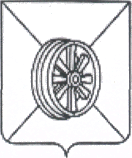    АДМИНИСТРАЦИЯ  ГРЯЗИНСКОГО  МУНИЦИПАЛЬНОГО РАЙОНА            ОТДЕЛ   ОБРАЗОВАНИЯКрасная площадь ул., д.38, г.Грязи   Липецкая обл.,  399050тел./факс: (261) 2-25-51П Р И К А Зот 19.01.24г.                              №   22 